Новые документы в системе «Техэксперт: Теплоэнергетика» за апрель#E#E#EНормы, правила, стандарты в теплоэнергетике: 16 новых документов (представлены наиболее важные)ГОСТ Р 71295-2024 Прокат холоднокатаный повышенной стойкости против локальной коррозии для производства элементов систем отопления. Технические условия 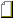 ГОСТ Р от 13.03.2024 N 71295-2024     ГОСТ Р 54852-2024 Здания и сооружения. Методы определения показателей теплозащитной оболочки на базе тепловизионного обследования и натурных измерений ГОСТ Р от 13.03.2024 N 54852-2024     Изменение № 2 ГОСТ 24278-2016 Установки турбинные паровые стационарные для привода электрических генераторов ТЭС. Общие технические требования Изменение от 21.03.2024 N 2     Изменение № 1 ТУ 14-1-5185-2019 Заготовка трубная из стали марки 20-ПВ, выплавленной на железе прямого восстановления, для котельных труб 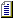 Изменение от 16.02.2024 N 1     Поправка к ГОСТ ISO 13954-2023 Трубы и фитинги из пластмасс. Испытание на отслаивание при отрыве полиэтиленовых (ПЭ) узлов сварных соединений с закладными нагревателями номинального наружного диаметра  и более Поправка от 26.03.2024     Поправка к ГОСТ ISO 13955-2023 Трубы и фитинги из пластмасс. Испытание на отслаивание при сплющивании полиэтиленовых (ПЭ) узлов сварных соединений с закладными нагревателями Поправка от 26.03.2024     #EНовые документы в системе «Техэксперт: Электроэнергетика» за апрель#EОсновы правового регулирования ТЭК: 34 документа (представлены наиболее важные)О внесении изменений в некоторые акты Правительства Российской Федерации для определения основных положений, регулирующих оказание на оптовом рынке электрической энергии и мощности услуг по управлению изменением режима потребленияПостановление Правительства РФ от 12.04.2024 N 461О внесении изменений в некоторые акты Правительства Российской Федерации по вопросам финансовой дисциплины субъектов оптового рынка электрической энергии и мощности - гарантирующих поставщиков и энергосбытовых организацийПостановление Правительства РФ от 17.04.2024 N 486О внесении изменений в постановление Правительства Российской Федерации от 27 декабря 2004 г. № 861Постановление Правительства РФ от 11.04.2024 N 457О внесении изменений в некоторые акты Правительства Российской ФедерацииПостановление Правительства РФ от 17.04.2024 N 488О внесении изменений в Порядок составления топливно-энергетических балансов субъектов Российской Федерации, муниципальных образований, утвержденный приказом Минэнерго России от 29 октября 2021 г. № 1169Приказ Минэнерго России от 26.03.2024 N 260Об утверждении Методических указаний по расчету (определению) предельных минимальных и (или) максимальных уровней цен (тарифов) на услуги по передаче электрической энергии по электрическим сетям, принадлежащим на праве собственности или ином законном основании территориальным сетевым организациямПриказ ФАС России (Федеральной антимонопольной службы) от 28.12.2023 N 1073/23Об утверждении Порядка выбора Госкорпорацией "Росатом" головных конструкторских организаций и Положения о выбранной Госкорпорацией "Росатом" головной конструкторской организацииПриказ Госкорпорации "Росатом" от 29.12.2023 N 1/36-НПАО внесении изменений в постановление Правительства Российской Федерации от 18 апреля 2013 г. № 354Постановление Правительства РФ от 04.04.2024 N 430Об утверждении руководства по безопасности при использовании атомной энергии "Рекомендации по составу, содержанию и порядку разработки объектовых документов по физической защите в организациях с радиационными объектами и порядку установления уровней физической защиты радиационных объектов"Приказ Ростехнадзора от 04.04.2024 N 121Об утверждении унифицированных структурированных открытых форматов для передачи данных (единых форматов для информационного взаимодействия)Приказ ФАС России (Федеральной антимонопольной службы) от 20.11.2023 N 851/23Об утверждении формы акта преддекларационного обследования гидротехнического сооружения (за исключением судоходных и портовых гидротехнических сооружений)Приказ Ростехнадзора от 21.02.2024 N 62О внесении изменений в отдельные законодательные акты Российской ФедерацииФедеральный закон от 22.04.2024 N 82-ФЗО внесении изменений в отдельные законодательные акты Российской ФедерацииФедеральный закон от 22.04.2024 N 94-ФЗ#E#E#E#E#E#E#E#E#E#E#E#E#E#E#E##E#E#E#E#E#E#E#E#E#E#E##Нормы, правила, стандарты в электроэнергетике: 23 документа (представлены наиболее важные)Поправка к ГОСТ 31996-2012 Кабели силовые с пластмассовой изоляцией на номинальное напряжение 0,66; 1 и 3 кВ. Общие технические условия Поправка от 30.01.2024     ГОСТ Р 71269-2024 Системы автоматизированного проектирования электроники. Типовой маршрут проектирования и моделирования аналоговых и смешанных цифро-аналоговых электрических схем ГОСТ Р от 29.02.2024 N 71269-2024     Изменение № 2 ГОСТ 24278-2016 Установки турбинные паровые стационарные для привода электрических генераторов ТЭС. Общие технические требования Изменение от 21.03.2024 N 2     Поправка к ГОСТ EN 50321-1-2023 Система стандартов безопасности труда (ССБТ). Средства индивидуальной защиты ног. Обувь специальная для защиты от поражения электрическим током. Часть 1. Обувь и бахилы диэлектрические. Технические требования и методы испытаний Поправка от 26.03.2024     Поправка к ГОСТ EN 1149-2-2023 Система стандартов безопасности труда (ССБТ). Одежда специальная. Электростатические свойства. Часть 2. Метод испытания для измерения электрического сопротивления сквозь материал (вертикальное сопротивление) Поправка от 26.03.2024     Поправка к ГОСТ IEC 61010-2-033-2023 Требования безопасности для электрического оборудования для измерений, управления и лабораторного применения. Часть 2-033. Частные требования к ручным мультиметрам для бытового и профессионального применения, способным измерять напряжение СЕТИ Поправка от 26.03.2024     Поправка к Изменению № 1 ГОСТ 32144-2013 Электрическая энергия. Совместимость технических средств электромагнитная. Нормы качества электрической энергии в системах электроснабжения общего назначения Поправка от 26.03.2024     Поправка к ГОСТ 34980-2023 Магистральный трубопроводный транспорт нефти и нефтепродуктов. Трансформаторы преобразовательные на напряжение 6 и 10 кВ. Общие технические условия Поправка от 26.03.2024     РБ-115-24 Руководство по безопасности при использовании атомной энергии. Рекомендации по составу, содержанию и порядку разработки объектовых документов по физической защите в организациях с радиационными объектами и порядку установления уровней физической защиты радиационных объектов Руководство по безопасности при использовании атомной энергии от 04.04.2024 N 115-24     Изменение № 4 ПОР 1.1.3.19.1759-2020 Порядок согласования, проверки выполнения и оценки результативности выполнения программ обеспечения качества организациями, выполняющими работы и предоставляющими услуги АО "Концерн Росэнергоатом" Изменение от 22.03.2024 N 4     Регламент участия на оптовом рынке исполнителей услуг по управлению изменением режима потребления. Приложение № 19.9.2 к Договору о присоединении к торговой системе оптового рынка (с Изменениями от 27.03.2024) Регламент Наблюдательного совета НП "Совет рынка" от 27.11.2023     #E#E#E#E